Personal Challenge Award - Name: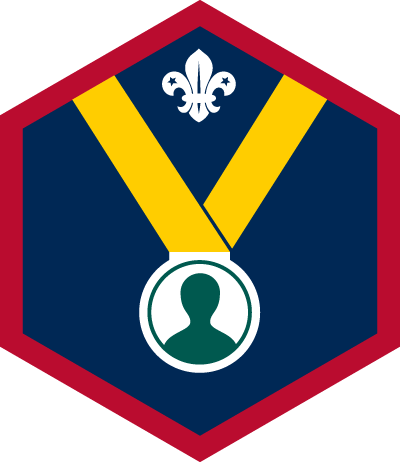 Undertake a personal challenge that will take a high degree of self control and/or organisational ability to achieve over a period of time. To be completed by Scout prior to undertaking the challengeDescribe your Personal  Challenge:Start Date:End Date:To be completed by Scout at the end of the challenge periodDescribe the personal challenge you undertook, how long and how often you worked on the challenge for and how you feel completing the challenge has helped you develop:Comments from Supervisor:I agree that ................................................................... completed the personal challenge described above.Name............................................................................................................ Date ...................................  